U petak, 12. listopada, nakon lijepog trodnevnog druženja i  sudjelovanja u nizu sportskih aktivnosti, vratili su se iz Nice naši učenici. Oni su  bili najmlađi predstavnici Hrvatske u Francuskoj  u okviru velike manifestacije  „Croatie la voici! Evo Hrvatske!“ . 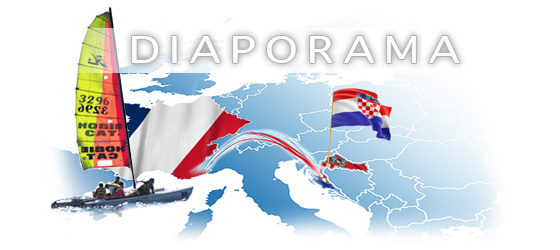 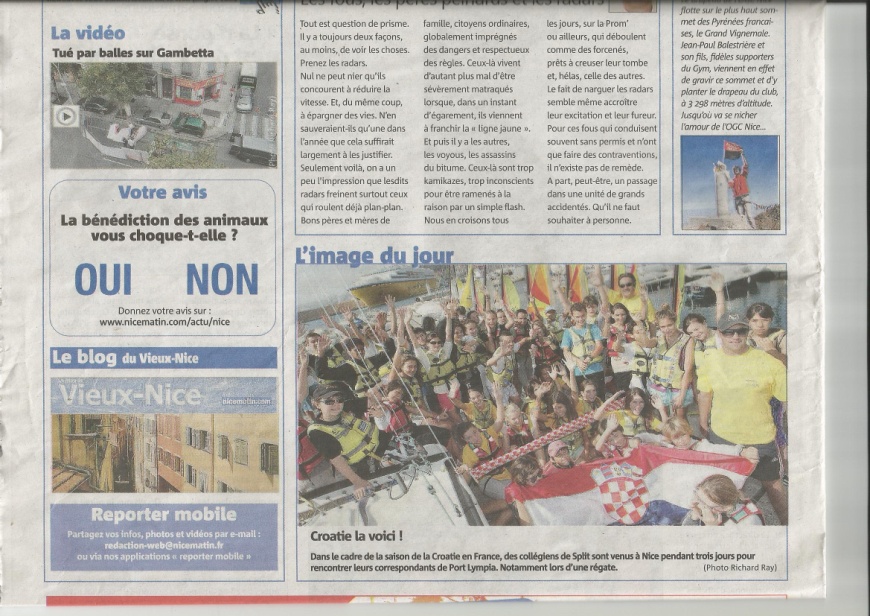 naslovnica Nice Matin „slika dana“ 12.10.Središnji događaj našeg druženja s vršnjacima iz Nice bila je regata i to je razlog zbog kojeg  je ovaj naš projekt   nazvan „ Croisons les voiles d'amitié“, „Ukrstimo jedra prijateljstva“.Radosni  smo jer smo upoznali nove prijatelje, njihovu školu Port Lympia, njihov kvart Le Port ( Luka)  i grad Nicu.  Sreća je tim veća što je upravo  naš tim pobjedio i to posada sastavljena od naših  najmlađih učenika!  Klara Kuzmanić ( 6.a), petaši  Vicko Alfirević , Dino Zorić i Frane Ćetković ( 5.b).    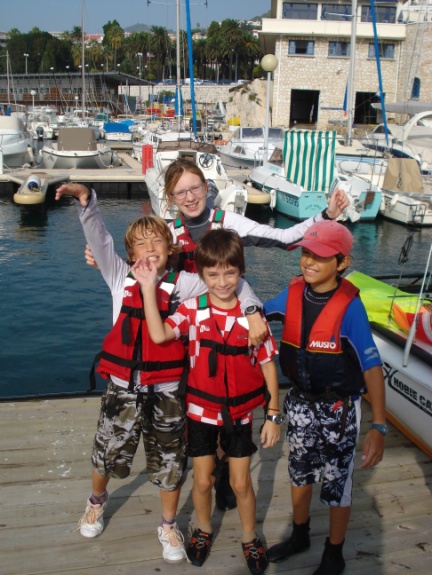 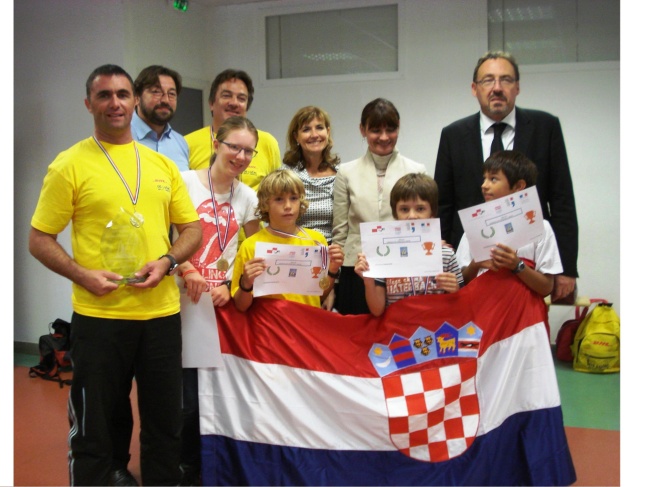 Čestitamo i ostalim učenicima koji su svi uspješno odradili regatu. To su:  Ema Krstulović (6.a), Josipa Papeš , Nera Koceić, Hana Lucić, Anamaria Veštić ( 8.a), Margareta Majić ( 8.b), Vanja Marušić, Dora Dvornik i Nelia Bulat ( 8.c).  Pripreme u Jk Mornar je odradila i Karla Župa ( 8.b) , nažalost, u zadnji čas je morala odustati. Redom dobri sportaši i dobri poznavatelji jezika, učenici su se na francuskom i/ili engleskom odlično sporazumijevali sa  svojim domaćinima u školi, na nastavi, na sportskim terenima i u obiteljima koje su ih ugostile.  Sve se odvijalo u prijateljskom ozračju, imali smo dojam kao da se već dugo poznajemo.  Zacijelo je tomu razlog  i prethodno upoznavanje i dopisivanje preko interneta. U svim sportovima smo se istakli: u odbojci, u rukometu i u slobodnom penjanju ( učitelj Valentino je pokazao kako se u nas rade vježbe zagrijavanja i dobro ih je izmorio). Valentino i ravnatelj Mateo Blažević, učiteljice Nina i Jadranka  su uvijek bili uz učenike,  zajedno s kolegama Alice, Eric i Scarlett, svima na raspolaganju.Prezentirali smo na francuskom Split s puno lijepih slika, pričali smo o Hrvatskoj na engleskom,  iznenadili smo ih na francuskom i na hrvatskom pjesmom Moja domovina.  Sudjelovali smo u dva kviza .  Pridružili su nam se i visoki predstavnici našeg Ministarstva MZOŠ koji su s predstavnicima Regije PACA i  Akademije Nica  održali prigodne govore o važnosti priključenja Hrvatske u srpnju 2013. i suživotu u okvirima EU. Madame je bila glavna prevoditeljica.Obišli smo svi zajedno njihovu park-šumu, verali se po spravama  za vježbanje, uživali u pogledu s Vidilice na grad, luku, Zaljev anđela  i more bez otoka u daljini, šetali po gradu s vodičem koji  je pričao o povijesti  grada, upoznali se s gastronomijom regije( njoki su njoki, na primjer), imali piknik na plaži... Svaki je dan bio ispunjen od jutra do mraka zanimljivim aktivnostima. Razmijenili smo darove, vrijedne knjige o Splitu i svjetionicima  Jadrana, dresove, Hajdukove glazbene razglednice.  Nije se lako bilo rastati, pala je i poneka suza na odlasku.Jedva čekamo njihov dolazak u ožujku.Hvala svima koji su nam omogućili druženje i natjecanje  s vršnjacima iz škole Port Lympia u Nici, a ponajviše Veleposlanstvu Republike Francuske.  Jednako tako smo zahvalni  dragim domaćinima u Nici koji su sve pokrenuli i  jako dobro organizirali, kao i našim splitskim prijateljima- donatorima koji su nam na razne načine pomogli. 